10 Signs She’s FlirtingBy: Marni (Your Wing Girl)
http://www.winggirlmethod.com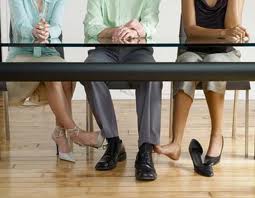 DISCLAIMER: No responsibility can be accepted by Marni, The Wing Girl Method or her publishers for the accuracy of information contained in this book, or any action taken or not taken based on such information. You are responsible for your own behavior, and none of this book is to be considered legal or personal advice.You may NOT copy, steal, or distribute all or any part of this book without permission.10 Signs She’s Flirting With YouNow, I don’t believe in waiting for signs before you take action. When consideringapproaching a woman the only thing you need to be thinking is: “I am interestedin her and want to know more.”
BUT once you get into a conversation with a woman, it can be difficult for men tospot the female flirting signs.
First, signs she is NOT interested:
‐No eye contact
‐Body shifted away from you
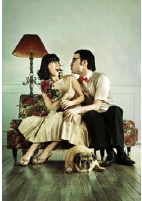 ‐Arms crossed‐Leaning back‐Looking around the room while you are talking‐Nodding and instead of responding‐Giving 1 word responses‐Being overly friendlyIf you see these signs, RUN. Get away and get over this woman. She’s not intoyou.Now onto signs you should be looking for.I recently came across an article by Bob Strauss, for Match.com’s Happenmagazine, on the 10 female signs of flirting, and I’ve added my own 2 cents toeach of his points.Let me know your thoughts and experiences!Article: 10 Signs She’s Flirting
1. SmilingA smile. This is the simplest flirt there is, and the hardest to misinterpret. If a woman smiles at you from across the room, this means that she wants you to talk to her. Really. (Though once this happened to me, and as I approached the lady in question she said, “Oh, I’m sorry! I thought you were someone else.”)
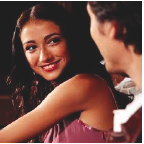 Marni: Remember, don’t wait for a smile. You like her you, approach her and then you decide. If you have a situation where the woman says “whoops thought you were someone else” let her know it was okay for her to make that mistake but you are still sticking around cause you want to know more about her “whoops, I think you’re hot and could have a good personality that I may like. Let’s see if you do”.2. Twirling/Playing With Hair
The hair twirl. Just about every person I interviewed mentioned that the girly, unselfconscious habit of playing with her hair means that a woman is open to your advances. So if you say hello and she’s wrapping her locks around her finger, well, all signals say: Keep chatting.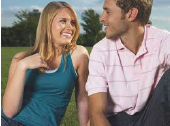 Marni: This is something that I do when I am into a guy and want him to be attracted to me. I twirl my hair, touch my lips and bat my eyes. All very feminine flirty things that, as women, we feel will make a man turned on and more attracted to us.3. Wardrobe Change Mid-Conversation
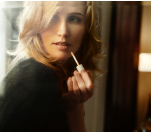 An unbuttoned button. Watch for a blouse that isn’t as closed up as it might usually be, says image consultant Dianne M. Daniels. “No, she won’t be stripping off her clothes in front of you, but if she doesn’t immediately re‐wrap that scarf so you don’t see her cleavage, it could be a sign that she’s interested.”Marni: This may or may not be a flirting sign. But it’s definitely a sign when she returns from the bathroom with new lip gloss applied, her hair tossed and a one less button done up.4. Asking For Help
A cry for help. “If a woman asks you for assistance in any way, such as, ‘Excuse me, could you help me figure out the tip on this bar tab? I’ve never had to pay one before,’ she’s flirting with you by indulging your psychological need to feel like a hero,” says Py Kim Conant, author of Sex Secrets of an American Geisha.Marni: I have definitely done this one many times. Asked for help when it was not needed just to catch someone’s attention. “Can you help me lift this heavy chair for me?” I do Yoga and weight training and could totally lift it myself but why do it yourself when there is a cute guy that could do it for you.5. Double Entendre’s

A well‐placed double entendre. Says Debbie Mandel, author of Turn on Your Love Light, “When a woman is flirting, she’ll invest the conversation with subtle double meanings, and most everything she says will have an erotic undercurrent, even unremarkable phrases like ‘I really like your tie.’”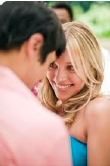 Marni: I don’t know about double entendres but for me, if I make a statement like this one I am FLIRTING. Unless I say it point blank or over the top. This is an important to note. Women who are overly comfortable with you are NOT usually into you.

6. Body Language
Happy feet. “Consciously, a woman may play hard to get by twisting her upper body away, but her feet show where her interest really is,” says TV personality Dr.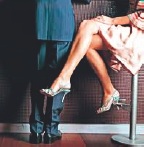 Diana Kirschner. “A clueless guy should ask her some friendly questions, then watch carefully to see if she starts opening up nonverbally by pointing her toes in your direction.” (Note for beginners: Be subtle about glancing under the table.)
Marni: Often very true.

7. Fidgeting.
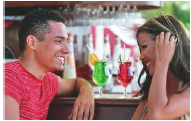 Fidgeting. This one cuts both ways, but the experts concur: If a gal constantly tosses her hair, twists her pinky ring, or snaps her hair band, this counts as flirtatious behavior if and only if (and these are big “ifs” and “onlys”) she maintains uninterrupted eye contact. If she keeps glancing away, she may very well be repulsed by you and wants to get away as soon as possible.Marni: Very true. As I said above about double entendres, when I am attracted to someone I stumble over my words and fidget. We all getnervous.
8. How Close She Let’s You Get To Her
Proximity. “If a woman stays inside a ‘safe distance’, then she’s probably interested in you, especially if she’s not the touchy‐feely type,” Daniels says (of course, this advice doesn’t necessarily apply if you’re talking in a crowded, noisy club). “Also, watch for any lingering touches where she doesn’t immediately remove her hand.”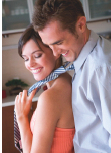 Marni: True. Women who do not want to be around you will physically back away from you. If she is into you she will lightly touch you in some way.

9. She Gives You Undivided Attention
Lively banter. For many women, flirting is a non‐button‐popping, non-toe pointing no‐brainer: They merely listen to what you have to say, and interject meaningful, encouraging comments. If she’s not interested, she’ll yawn during your yarn about parachuting behind enemy lines during Gulf War I. If she is interested, she’ll expostulate endlessly about how fascinating the shoe business can be.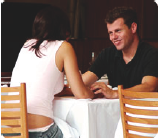 Marni: I have done this myself when I am attracted to a guy. I will be fascinated by anything that comes out of his mouth. Remember, if a woman is NOT interested she will give you single word answers and nod. If you have a woman engaged but you can tell she is slightly nervous, it’s a sign she is into you.

10. Lack of Inhibition
Lack of inhibition. I’m as cloddish as the next guy, but I still fondly remember the time I met a gal at a cocktail party and, within five minutes, we were talking about how old we were when we lost our virginity. (Alas, she already had a boyfriend, but I still cling desperately to the belief that it was a genuine flirt maneuver…)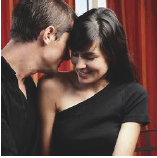 

Marni: This is a tricky one because most women who are that comfortable with you right off the bat are usually not attracted to you. Therefore they may freely reveal lots of private information with little worry because there is no attraction to be lost.
UNLESS there was already attraction and you have escalated the conversation to another level.
It depends on the conversation. In this case I would need to hear more about what information was actually exchanged to give a goodassessment as to whether she was interested.Now that you know these 10′s Signs She’s Flirting, you can start to capitalize on these opportunities.There are 1000′s of little things that men don’t know about women. But I guarantee if you knew them, it would put you in the top 1% of men that have their choice of women they want.  I can tell every little thing you need to know about women. Including the things that women would never want you to know. 